Publicado en Madrid el 03/05/2024 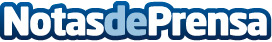 La vitrificación para preservar la fertilidad: una alternativa para ser mamá Clínicas VIDA analiza el cambio social y los avances tecnológicos en materia de medicina reproductiva. Según el think tank Funcas, España es el país de la Unión Europea con mayor proporción de nacimientos de madres que han cumplido los 40 añosDatos de contacto:HAVAS PRHAVAS PR914 56 90 00Nota de prensa publicada en: https://www.notasdeprensa.es/la-vitrificacion-para-preservar-la-fertilidad Categorias: Nacional Medicina Madrid Bienestar Servicios médicos http://www.notasdeprensa.es